          《在线课堂》学习单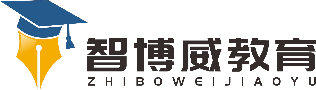 班级：                姓名：                 单元数学5年级下册第7单元《折线统计图》课题单式折线统计图温故知新1.日常生活或者工作中我们经常需要统计一些数据进行分析。如何去分析这些数据呢?方法很多,其中一种就是画(　　　)。自主攀登2.(1)折线统计图有(　　)、(　　)、(　　)和(　　　　)等要素。(2)折线统计图的特点:不仅能够看出(　　)的多少,而且能够清楚地看出(　　　　　)的变化情况。(3)绘制折线统计图时,先确定(　　　　　  　　),再(　　)写上(　　),然后再将各点依次连成(　　)。3.折线统计图既能表示数量的(　　),又能表示数量(　　　　　)的情况。4.绘制折线统计图时,一(　　)、二(　　)、三(　　)。稳中有升5.下表是小丽2009~2013年收发电子邮件的数量表。根据上表制成折线统计图。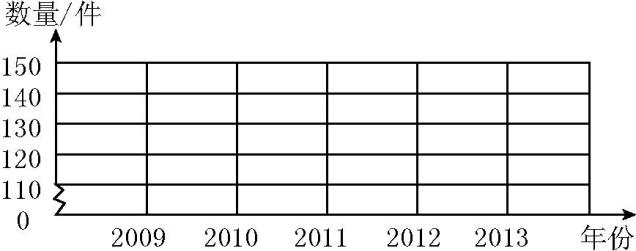 说句心里话